Об отличии симптомов сезонной аллергии и коронавирусной инфекции Аллергические заболевания не являются факторами повышенного риска инфицирования и тяжелого течения COVID-19. Исключение – тяжелая, неконтролируемая бронхиальная астма и хроническая обструктивная болезнь легких.Симптомы поллиноза (сезонной аллергии):- насморк;- першение в горле;- покраснение глаз;- слезотечение, зуд;Как отличить от симптомов при COVID-19?При сезонной аллергии:- нет повышения температуры;- нет выраженной слабости, утомляемости;- нет болей в мышцах;- нет кашля (кроме пациентов с бронхиальной астмой);- нет одышки (кроме пациентов с бронхиальной астмой)Рекомендации для аллергиков:1. Оставайтесь дома. В воздухе помещений концентрация пыльцевых зерен значительно ниже.- установите в жилом помещении систему очистки воздуха;- ежедневно проводите дома влажную уборку;- по возвращении с улицы примите душ, вымойте голову, переоденьтесь;- не употребляйте пищевые продукты, способные усилить симптомы аллергии2. Принимайте лекарственные средства, назначенные врачом.3. При ухудшении состояния обратитесь за медицинской помощью.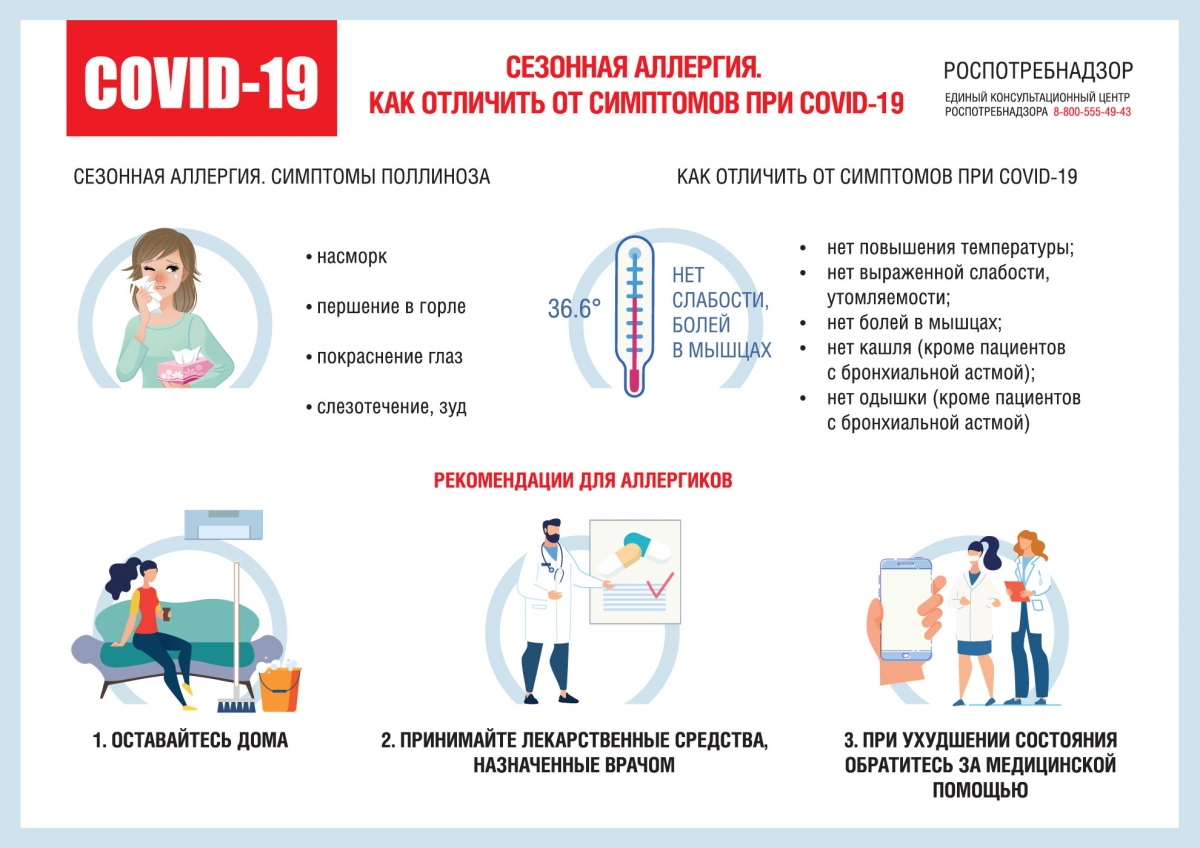 